WoolpowerTisdag den 23 april kl 10,00 är vi välkomna till Woolpowers nya fabrik i Torvalla för en guidad visning. För att beräkna antal guider vill de ha besked om hur många som  kommer så snart som möjligt.Anmälan senast den 15 april till Yvonne Nilsson, 070-289 05 39, el yvonne—nilsson@telia.com,Efter besöket på Woolpower äter vi som önskar, gemensam lunch på Lime i Torvalla och som vi själva betalar för.Välkommen hälsar Posten Seniorerna J/HPS. Vi har bokat 40 biljetter till föreställningen om Lapp-Nils,  vid Döda fallet i Ragunda fredag den 5 juli. Mer information kommer senare. 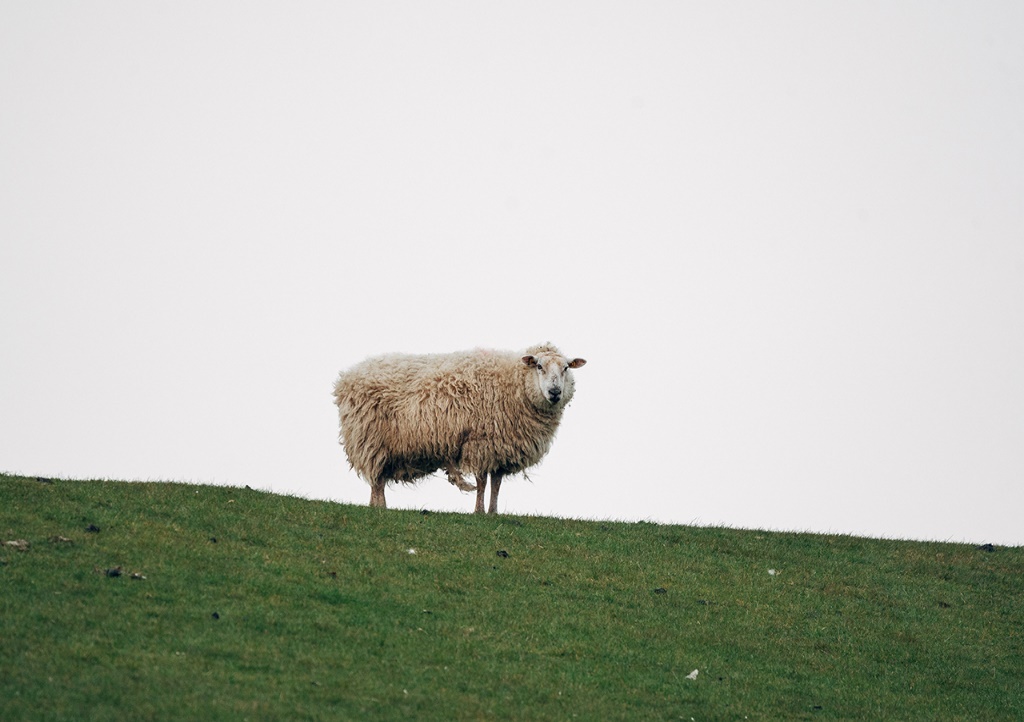 